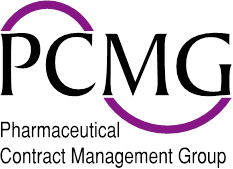 PCMG Star Award Entry Form 2022How to submit your entry:Entrants should submit one form per entry. Entrants should also submit a PowerPoint slide with a summary of their entry covering each of these points. Once your entry is complete, please submit this via email to Admin@PCMG.org.uk,  including ‘Entry for PCMG Star Award’ in the subject line. Judging: Each entry will be judged by at least 3 well respected experts in the field Judges reserve the right to move an application to another categoryJudges’ decision is final and no correspondence can be entered intoTerms and conditions: Entrant can self-nominate (although endorsement could help in the judging process - in the future we may make this mandatory)Entrants may enter into both an individual and team categoryIf the entrant wants to enter into the Best Newcomer category, they cannot be in role for longer than 2 yearsIf the entrant wants to enter into the Excellence category, they must be in role for longer than 2 yearsAll entries must be submitted via email to Admin@PCMG.org.uk using the official entry form Deadline for entries is 31st January 2022 No naming or shaming in the entry Entries should be accurate to the best of the entrant’s knowledge; deceptive or fraudulent contributions are not allowed (we could do interviews to ensure information is consistent with what is entered, or in case of a group award, information between people is consistent)No infringement of any patent, trademark, trade secret, copyright, right of publicity, or other proprietary right of any party  No "advertising" (applicable to supplier for partnership award)Should a category not receive sufficient entries, it may be withdrawn from the awards ceremonyEntrants must be available for consultation with the judges should the need ariseAll winners will be notified by 31st March 2022 and will be invited to attend the awards ceremony at their own costA maximum of 2 people per party (sponsor company and supplier) will be invited to attend the award ceremony for the team categoryAnnouncement and awards will be at the June PCMG Annual conference in Krakow By entering the awards, you authorise PCMG to use personal data collected during the registration process for the purposes of administering the awards, and receiving/ circulating further information regarding the awards. To opt out please email Admin@PCMG.org.uk     For the purpose of the award ceremony and publication thereof, information provided in the PowerPoint slide will be usedNamePositionYears in roleCompanyMonth/Year of eventPlease indicate which award you are entering Please indicate which award you are entering Individual Award for Best Newcomer to Clinical Development OutsourcingIndividual Award for Excellence in Clinical Development OutsourcingPartnership Team Award (one award for sponsor company and one for supplier)Please provide a title for your entry:Please provide a brief description the problem/ situation:Describe the strategy that you undertook to achieve the aims and objectives: originality/ innovation; communication; problem solving etc. :Did you experience any challenges along the way? If so, please describe what these were and how you overcame them:Results: Please provide details of results; efficiencies; achievements, any significant milestones:Outcomes: What are the longer term benefits? Operational excellence; Benefit to Community; Commercial impact; etcFuture planning: How will you use this initiative in the future? Would you do anything differently? 